Overeenkomst Periodieke Gift in geld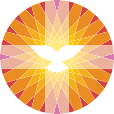 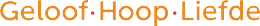 Diaconie van de Protestantse Gemeente Maas-HeuvellandExemplaar voor de schenkerDe ondergetekende (naam schenker)verklaart een jaarlijkse gift te doen aan de Diaconie van de Protestantse Gemeente Maas-Heuvelland.De gift bestaat uit vaste en gelijkmatige periodieke uitkeringen vanbedrag in cijfers bedrag in lettersper jaar, die gedurende minstens vijf jaar worden uitgekeerd en uiterlijk eindigen bij: het overlijden van de schenker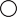 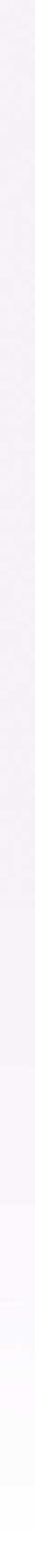 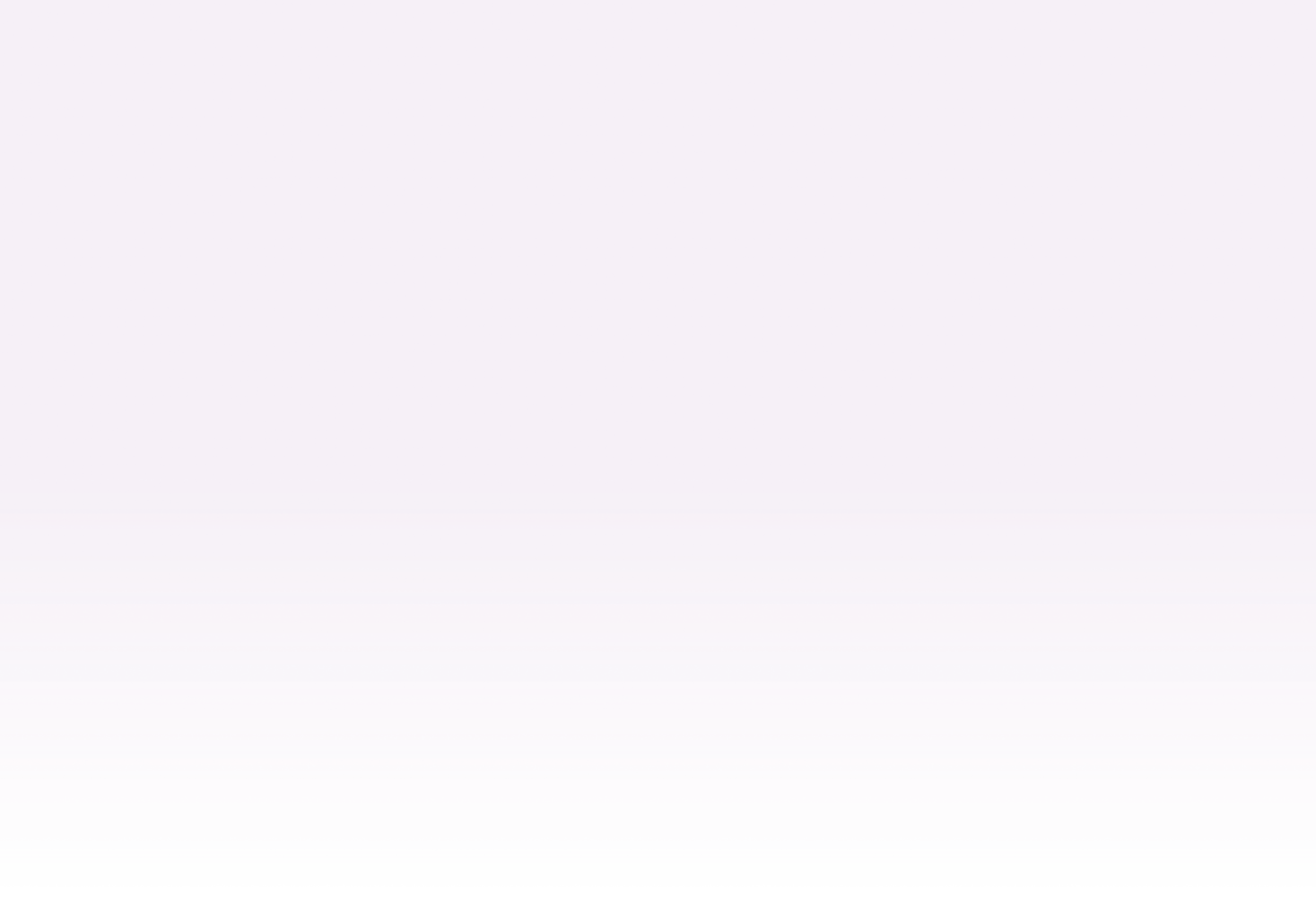 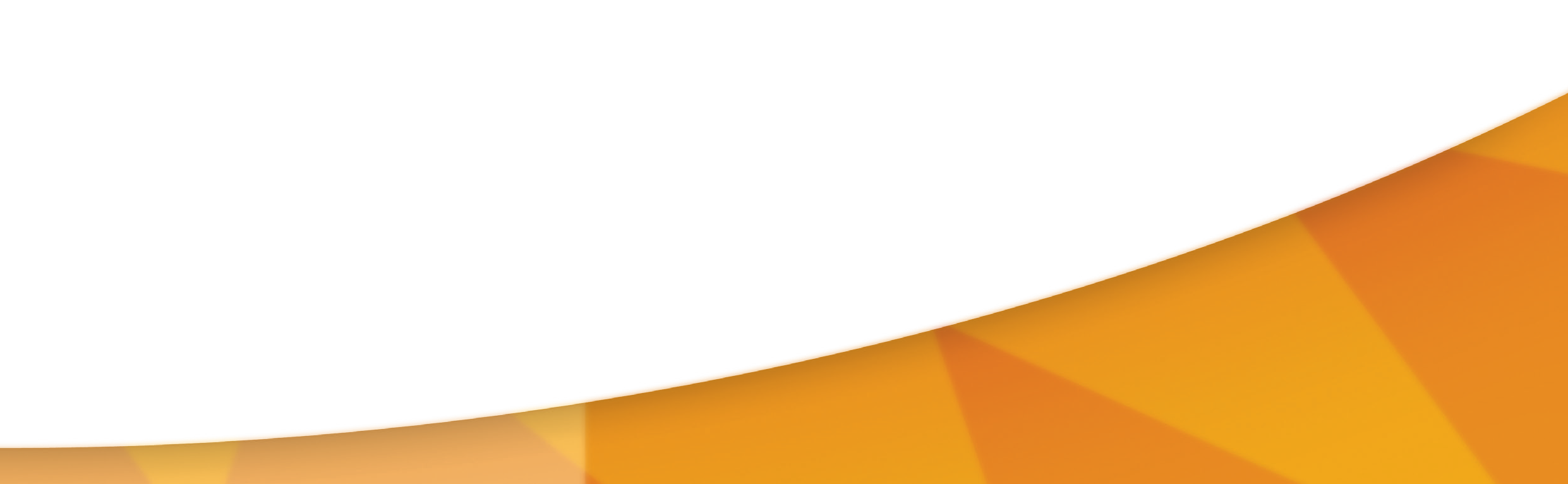 het overlijden van een ander dan de schenkerEindigt de gift bij het overlijden van een ander dan de schenker? Vul dan hier de naam in van die persoonVerder eindigt de verplichting tot uitkering bij arbeidsongeschiktheid, onvrijwillige werkloosheid, persoonlijk faillissement van de schenker of als de schenker in een regeling voor schuldsanering terecht komt.nummer waaronder de schenker geregistreerd is in de administratie van de Protestantse Kerk Nederland, in te vullen door donateursadministratie2a	Wat is de looptijd van de gift?5 jaar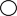 jaar (minimaal 5 jaar)onbepaalde tijd (minimaal 5 jaar)Achternaam (indien gehuwd eigennaam)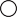 Voornamen (voluit) Straat en huisnummer PostcodeLand GeboortedatumBurger Servicenummer (BSN)/sofinummer E-mailLet op! Dit onderdeel wordt ingevuld door de Diaconie van de Protestantse Gemeente Maas-Heuvelland.4a	Transactienummer 4b	RSIN/fiscaalnummerIk betaal per automatische incasso. Door ondertekening van deze overeenkomst machtig ik de onder punt 4 genoemde instelling om het onder punt 1 genoemde bedrag met ingang van	per maand	per kwartaal	per halfjaar	per jaar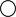 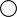 af te schrijven van mijn IBAN rekeningnummerDoor ondertekening van deze overeenkomst geeft u de Protestantse Kerk in Nederland toestemming om doorlopende incasso-opdrachten naar uw bank te sturen om een bedrag van uw rekening af te schrijven en aan uw bank om een bedrag van uw rekening af te schrijven overeenkomstig de opdracht in deze overeenkomst vermeld. Als u het niet eens bent met een afschrijving kunt u die laten terugboeken. Neem hiervoor binnen acht weken na afschrijving contact op met uw bank. Vraag uw bank naar de voorwaarden.Voordat wij overgaan tot incasseren ontvangt u van ons een vooraankondiging waarin het incassant-ID en machtigings-ID waaronder het bedrag zal worden afgeschreven worden vermeld.Ik maak het onder punt 1 genoemde totaalbedrag op eigen initiatief, op een door mij gewenst moment, onder vermelding van ‘periodieke gift’, over op IBAN rekeningnummer NL79 RABO 0152 1293 59 ten name van Diaconie Maas-Heuvelland.Plaats	Handtekening schenkerDatumAchternaam Voornamen (voluit) Geboortedatum LandOndertekening:(BSN)/sofinummerPlaats	HandtekeningDatum	partner schenkerNaam ondertekenaar FunctiePlaats DatumLET OP: wilt u dit formulier opsturen naar: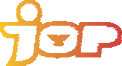 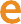 Per e-mail: diaconie@maasheuvelland.nl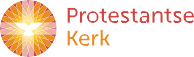 Per post: Diaconie Maas-Heuvelland	       Oosterweg 1, 6301 PX ValkenburgOvereenkomst Periodieke Gift in geldDiaconie van de Protestantse Gemeente Maas-HeuvellandExemplaar voor de ontvangerDe ondergetekende (naam schenker)verklaart een jaarlijkse gift te doen aan de Diaconie van de Protestantse Gemeente Maas-Heuvelland.De gift bestaat uit vaste en gelijkmatige periodieke uitkeringen vanbedrag in cijfers bedrag in lettersper jaar, die gedurende minstens vijf jaar worden uitgekeerd en uiterlijk eindigen bij: het overlijden van de schenkerhet overlijden van een ander dan de schenkerEindigt de gift bij het overlijden van een ander dan de schenker? Vul dan hier de naam in van die persoonVerder eindigt de verplichting tot uitkering bij arbeidsongeschiktheid, onvrijwillige werkloosheid, persoonlijk faillissement van de schenker of als de schenker in een regeling voor schuldsanering terecht komt.nummer waaronder de schenker geregistreerd is in de administratie van de Protestantse Kerk Nederland, in te vullen door donateursadministratie2a	Wat is de looptijd van de gift?5 jaarjaar (minimaal 5 jaar)onbepaalde tijd (minimaal 5 jaar)Achternaam (indien gehuwd eigennaam)Voornamen (voluit) Straat en huisnummer PostcodeLand GeboortedatumBurger Servicenummer (BSN)/sofinummer E-mailLet op! Dit onderdeel wordt ingevuld door de Protestantse Kerk in Nederland.4a	Transactienummer 4b	RSIN/fiscaalnummerIk betaal per automatische incasso. Door ondertekening van deze overeenkomst machtig ik de onder punt 4 genoemde instelling om het onder punt 1 genoemde bedrag met ingang van	per maand	per kwartaal	per halfjaar	per jaaraf te schrijven van mijn IBAN rekeningnummerDoor ondertekening van deze overeenkomst geeft u de Protestantse Kerk in Nederland toestemming om doorlopende incasso-opdrachten naar uw bank te sturen om een bedrag van uw rekening af te schrijven en aan uw bank om een bedrag van uw rekening af te schrijven overeenkomstig de opdracht in deze overeenkomst vermeld. Als u het niet eens bent met een afschrijving kunt u die laten terugboeken. Neem hiervoor binnen acht weken na afschrijving contact op met uw bank. Vraag uw bank naar de voorwaarden.Voordat wij overgaan tot incasseren ontvangt u van ons een vooraankondiging waarin het incassant-ID en machtigings-ID waaronder het bedrag zal worden afgeschreven worden vermeld.Ik maak het onder punt 1 genoemde totaalbedrag op eigen initiatief, op een door mij gewenst moment, onder vermelding van ‘periodieke gift’, over op IBAN rekeningnummer NL79 RABO 0152 1293 59 ten name van Diaconie Maas-Heuvelland.Plaats	Handtekening schenkerDatumAchternaam Voornamen (voluit) Geboortedatum LandOndertekening:(BSN)/sofinummerPlaats	HandtekeningDatum	partner schenkerNaam ondertekenaar FunctiePlaats DatumLET OP: wilt u dit formulier opsturen naar: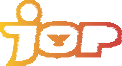 Per e-mail: diaconie@maasheuvelland.nlPer post: Diaconie Maas-Heuvelland	       Oosterweg 1, 6301 PX Valkenburg  Toelichting	U wilt een periodieke gift doen aan de Diaconie van de Protestantse Gemeente Maas-Heuvelland. Als uw periodieke gift voldoet aan een aantal voorwaarden, kunt u die aftrekken in uw aangifte inkomstenbelasting. Voor periodieke giften geldt geen drempelinkomen of maximaal aftrekbaar bedrag. U mag een periodieke gift aftrekken, als u een gift doet aan een algemeen nut beogende instelling (ANBI). De Diaconie van de Protestantse Gemeente Maas-Heuvelland is door de belastingdienst erkend als ANBI. Voor een periodieke gift moet een schriftelijke overeenkomst zijn opgemaakt.Dit formulier is specifiek bedoeld voor een overeenkomst voor een periodieke gift aan de Diaconie van de Protestantse Gemeente Maas-Heuvelland. Voor een overeenkomst tussen u en de diaconie kunt u gebruik maken van de Modelovereenkomst Periodieke gift - diaconie.Voorwaarden  periodieke giftUw gift is een periodieke gift als:u de gift hebt laten vastleggen in deze schriftelijke overeenkomst;u conform deze overeenkomst regelmatig (minstens 1 keer per jaar) bedragen overmaakt naar de Protestantse Kerk in Nederland die in deze overeenkomst wordt genoemd;deze bedragen steeds even hoog zijn;u deze bedragen minimaal 5 jaar achter elkaar overmaakt naar de Protestantse Kerk in Nederland;de Diaconie van de Protestantse Gemeente Maas-Heuvelland geen tegenprestatie levert;de gift uiterlijk stopt bij het overlijden van uzelf of uw partner.Hoe werkt hetU vult de overeenkomst digitaal* in en stuurt deze - zonder handtekening - per e-mail op naar: diaconie@maasheuvelland.nlZij vullen de overeenkomst daar waar nodig aan, ondertekenen beide exemplaren en sturen deze per post aan u terug.U ondertekent beide exemplaren en stuurt er één per post terug aan: Diaconie Maas-HeuvellandOosterweg 1, 6301 PX ValkenburgU betaalt de periodieke gift conform de overeenkomst.Het is van belang dat u uw exemplaar goed bewaart. Als de belastingdienst daarom vraagt, moet u de overeenkomst namelijk kunnen overleggen.* uitprinten, met de pen invullen en per post toesturen aan bovenstaand adres kan ook. In dat geval kunt u beide exemplaren van de overeenkomst direct ondertekenen en krijgt u één ondertekend exemplaar retour.Verklaring giftIn dit onderdeel vult u in:uw naambedrag(en).het totaalbedrag dat u per jaar schenkt, zowel in cijfers als voluit geschrevenof de gift eindigt bij het overlijden van uzelf en/of van uw partnerVaste en gelijkmatige periodieke uitkeringenDe gift moet bestaan uit een recht op vaste en gelijkmatige periodieke uitkeringen. Dat betekent dat u verplicht wordt elk jaar hetzelfde bedrag aan de Diaconie van de Protestantse Gemeente Maas-Heuvelland te betalen. U mag zelf bepalen of u dat jaarlijkse bedrag opsplitst in meerdere bedragen, en bijvoorbeeld elke maand of elk kwartaal een deel van het jaarlijkse bedrag aan de Diaconie van de Protestantse Gemeente Maas-Heuvelland betaalt, of dat u het jaarlijkse bedrag in één keer betaalt.Overlijden van u of van een anderIn de overeenkomst moet zijn bepaald dat de uitkeringen eindigen bij het overlijden van uzelf of van iemand anders. De ander kan iedereen zijn, bijvoorbeeld uw broer of uw partner. U moet wel een keuze maken of u de uitkeringen laat eindigen bij uw overlijden of bij het overlijden van een ander. Hangt de hoogte van uw periodieke gift af van uw gezamenlijk inkomen, dan kan het verstandig zijn om twee afzonderlijke overeenkomsten aan te gaan. Deze overeenkomst kunt u niet gebruiken als u de uitkeringen wilt laten eindigen bij het overlijden van meerdere personen.Naast het overlijden van u of een ander zijn er ook andere omstandigheden waardoor de verplichting tot uitkering vervalt. Het betreft omstandigheden waardoor u mogelijk niet meer in staat bent uw betalingsverplichting na te komen. Genoemd worden: arbeidsongeschiktheid, onvrijwillige werkloosheid, persoonlijk faillissement of de regeling voor schuldsanering.Looptijd van de giftHier vult u het totaal aantal jaren in dat u de uitkeringen doet. U moet minimaal vijf jaar lang een gift doen. Wilt u langer dan vijf jaar een gift doen? Dan vult u het afgesproken aantal jaren in. Spreekt u af dat u een gift doet, totdat u zelf aangeeft dit niet meer te willen? Kruis dan het vakje ‘onbepaalde tijd’ aan.Let op - de schenkingen moeten wel ten minste vijf jaar gedaan worden!Jaar eerste uitkeringHier vult u het jaar in waarin u de eerste keer het bedrag van de periodieke gift aan de Diaconie van de Protestantse Gemeente Maas-Heuvelland betaalt. Dat hoeft niet hetzelfde jaar te zijn als het jaar waarin u deze overeenkomst aangaat, maar kan in elk geval niet een eerder jaar zijn.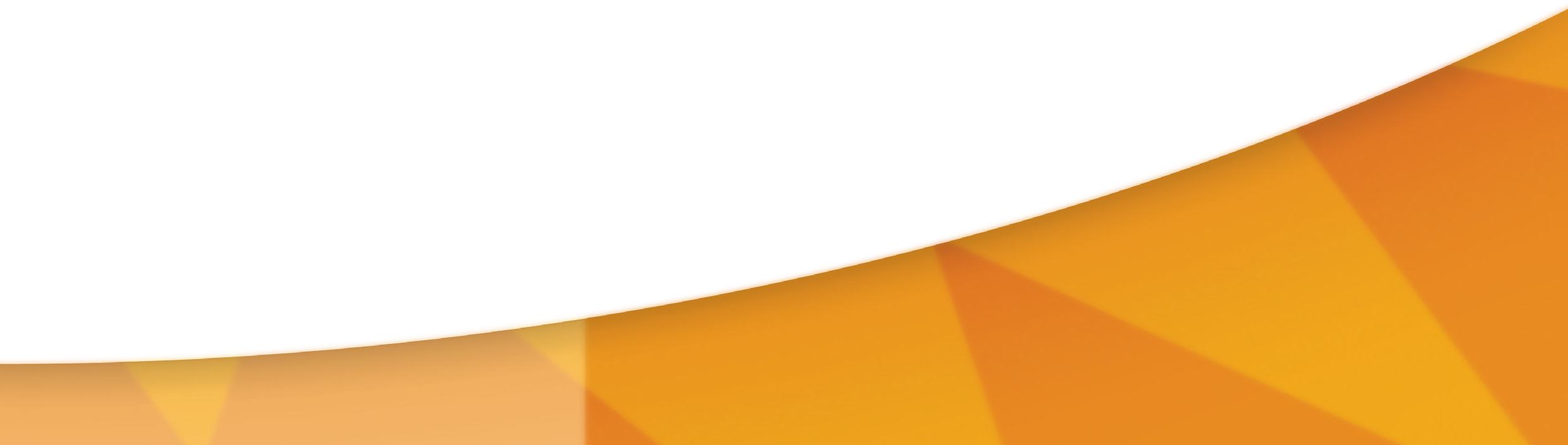 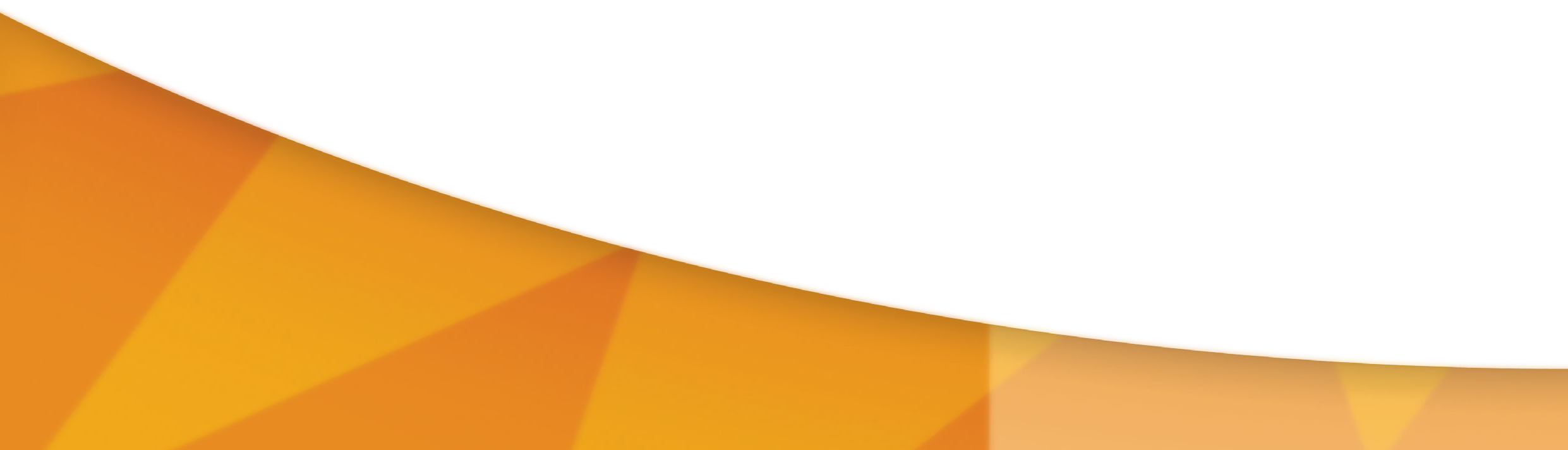 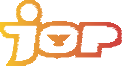 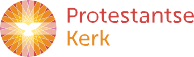   Toelichting (vervolg)	Gegevens schenkerHier vult u uw persoonlijke gegevens in.Gegevens Diaconie van de Protestantse Gemeente Maas-HeuvellandHier vult de Diaconie van de Protestantse Gemeente Maas-Heuvelland haar gegevens in.RSIN en TransactienummerHet RSIN en Transactienummer worden ingevuld door de donateursadministratie van de Diaconie van de Protestantse Gemeente Maas-Heuvelland. U heeft die nummers nodig bij het invullen van uw belastingaangifte.Betaling van de giftU kunt kiezen voor twee manieren om te betalen. Per automatisch incasso of op eigen initiatief. Een automatische incasso heeft de voorkeur. Dat is voor u en voor de Diaconie van de Protestantse Gemeente Maas-Heuvelland niet alleen makkelijker, maar bespaart ook kosten. Bovendien loopt u niet het risico een betaling te vergeten.Kiest u voor betalen op eigen initiatief, dan kunt u de bedragen overmaken op het IBAN rekeningnummer NL79 RABO 0152 1293 59  ten name van de Diaconie Maas-Heuvelland onder vermelding van ‘Periodieke gift’.Gegevens en ondertekening partner schenkerHebt u een echtgenoot of geregistreerd partner? Dan moet die de overeenkomst ook ondertekenen, op grond van artikel 88 van boek 1 van het Burgerlijk Wetboek.Geregistreerd partnerschap is vastgelegd bij de burgerlijke stand van de gemeente. U hebt geen geregistreerd partnerschap als u alleen:een samenlevingscontract hebt laten opmaken door een notarismet een huisgenoot staat ingeschreven op hetzelfde adres in de administratie van uw gemeente.Leeft u niet meer samen met uw echtgenoot? Zolang de rechter de scheiding niet heeft uitgesproken, moet uw echtgenoot de overeenkomst toch meeondertekenen.Ondertekening namens de Protestantse Kerk in NederlandHier vult degene die bevoegd is namens Diaconie van de Protestantse Gemeente Maas-Heuvelland de overeenkomst te ondertekenen, zijn gegevens in.